                                                           РЕШЕНИЕ                                                         ПОМШУÖМот 18 декабря 2020 года                                                               № №  VI-4/23				Республика Коми с.Койгородок	 Об утверждении Положения об администрациимуниципального района «Койгородский»Руководствуясь Федеральным законом от 06.10.2003 года № 131-ФЗ «Об общих принципах организации местного самоуправления в Российской Федерации», Уставом МО МР «Койгородский»,Совет муниципального района "Койгородский" РЕШИЛ:Утвердить положение об администрации муниципального района "Койгородский" согласно приложению .Считать утратившими силу:-Решение Совета МР «Койгородский от 14.10.2015 г. № V-2/7 «Об утверждении Положения об администрации муниципального района «Койгородский»- Решение Совета МО муниципального района "Койгородский" от 16.03.2016 N V-8/52 "О внесении изменений в решение Совета МР "Койгородский" N V-2/7 от 14.10.2015 "Об утверждении Положения об администрации муниципального района "Койгородский" -Решение Совета МО муниципального района "Койгородский" от 28.06.2017 N V-19/119 "О внесении изменений в Решение Совета МР "Койгородский" N V-2/7 от 14.10.2015 "Об утверждении Положения об администрации муниципального района "Койгородский"-Решение Совета МО муниципального района "Койгородский" от 27.06.2018 N V-28/189 "О внесении изменений в Решение Совета МР "Койгородский" N V-2/7 от 14.10.2015 "Об утверждении Положения об администрации муниципального района "Койгородский"-Решение Совета МО муниципального района "Койгородский" от 27.06.2018 N V-28/189 "О внесении изменений в Решение Совета МР "Койгородский" N V-2/7 от 14.10.2015 "Об утверждении Положения об администрации муниципального района "Койгородский"-Решение Совета МО муниципального района "Койгородский" от 25.03.2020 N V-44/297 "О внесении изменений в решение Совета МР "Койгородский" N V-2/7 от 14.10.2015 "Об утверждении Положения об администрации муниципального района "Койгородский"     3.  Настоящее решение вступает в силу со дня его официального опубликования в информационном вестнике Совета и администрации МР «Койгородский».Глава МР «Койгородский» -Председатель Совета МР «Койгородский»                                 А.И. ГлавинскаяПриложениек решению Совета МР «Койгородский»Об утверждении Положения об администрациимуниципального района «Койгородский»от 18.12.2020 г. №Положениеоб администрации муниципального района "Койгородский"1. Общие положения1.1. Администрация муниципального района "Койгородский" является постоянно действующим исполнительно-распорядительным органом муниципального образования муниципального района "Койгородский", образованным в соответствии с Уставом муниципального образования муниципального района "Койгородский" (далее по тексту - Устав ööмуниципального района), осуществляющим полномочия по решению вопросов местного значения, наделенным полномочиями для осуществления отдельных государственных полномочий, переданных органам местного самоуправления федеральными законами и законами Республики Коми.Полное наименование:Администрация муниципального района "Койгородский" (далее по тексту - Администрация).Сокращенное наименование:Администрация МР "Койгородский".Полное наименование на коми языке:«Койгорот муниципальнöй районса администрация.1.2. Юридический и почтовый адрес: 168170, Республика Коми, Койгородский район, с. Койгородок, ул. Мира, д. 7.1.3. Полномочия администрации определяются в соответствии с Уставом муниципального образования муниципального района "Койгородский".1.4. Основными задачами деятельности администрации являются создание необходимых условий для жизнеобеспечения населения на территории муниципального района, обеспечение социально-экономического развития муниципального района, управление муниципальной собственностью и муниципальными финансами муниципального района, соблюдение законности, прав и свобод граждан.1.5. Правовую основу деятельности администрации составляют Конституции Российской Федерации и Республики Коми, Федеральный закон от 06.10.2003 N 131-ФЗ "Об общих принципах организации местного самоуправления в Российской Федерации", федеральные законы, законы Республики Коми, указы Президента Российской Федерации, постановления Правительства Российской Федерации, указы Главы Республики Коми, постановления Правительства Республики Коми, Устав муниципального района, муниципальные нормативные правовые акты муниципального образования муниципального района "Койгородский" (далее по тексту - Совет муниципального района), а также настоящее Положение.1.6. Администрация является юридическим лицом, имеет в собственности обособленное имущество и отвечает по своим обязательствам этим имуществом и находящимися в ее распоряжении денежными средствами, имеет самостоятельный баланс и смету, расчетный и иные счета в кредитных учреждениях, печати с изображением государственного герба Республики Коми со своим наименованием на коми и русском языках, иные печати, штампы и бланки, может от своего имени приобретать и осуществлять имущественные и иные права, нести обязанности, быть истцом и ответчиком в суде.1.7. Руководство деятельностью администрации в соответствии с полномочиями, установленными Уставом муниципального района, осуществляет на принципах единоначалия глава муниципального района - руководитель администрации района.1.8. Глава муниципального района - руководитель администрации района избирается сроком на 5 лет Советом района из числа кандидатов, представленных конкурсной комиссией по результатам конкурса по отбору кандидатур на должность главы муниципального района - руководителя администрации района.1.9. В случае досрочного прекращения полномочий главы муниципального района - руководителя администрации района либо применения к нему по решению суда мер процессуального принуждения в виде заключения под стражу или временного отстранения от должности, а также в иных случаях отсутствия (болезнь, отпуск, командировка и другое) его полномочия временно исполняет должностное лицо администрации района, определяемое распоряжением главы муниципального района - руководителя администрации района.В случае отсутствия такого распоряжения полномочия главы муниципального района - руководителя администрации района временно исполняет должностное лицо, определяемое решением Совета района. 	1.10. Структура администрации утверждается Советом района по представлению главы муниципального района - руководителя администрации района. В структуру администрации района могут входить отраслевые (функциональные) органы и структурные подразделения. 1.11. Функции и полномочия отраслевых (функциональных) органов администрации, являющихся юридическими лицами, организация и порядок их деятельности определяются Положениями об этих органах, утверждаемыми Советом муниципального района.1.12. Администрация осуществляет свою деятельность во взаимодействии с другими органами местного самоуправления Койгородского района, органами государственной власти, организациями, а также общественными объединениями.1.13. Действия администрации по защите государственной тайны осуществляются в соответствии с Федеральным законом от 21.07.1993 N 5485-1 "О государственной тайне" и во взаимодействии с органами защиты государственной тайны.2. Полномочия администрацииАдминистрация осуществляет исполнительно-распорядительные функции, полномочия по решению вопросов местного значения муниципального района, отдельные государственные полномочия, переданные органам местного самоуправления федеральными законами и законами Республики Коми, предусмотренные Уставом муниципального района и Федеральным законом "Об общих принципах организации местного самоуправления в Российской Федерации", в том числе:1) составление проекта бюджета муниципального района, исполнение бюджета муниципального района, осуществление контроля за его исполнением, составление отчета об исполнении бюджета муниципального района;2) владение, пользование и распоряжение имуществом, находящимся в муниципальной собственности муниципального района;3) организация в границах муниципального района электро- и газоснабжения поселений;4) дорожная деятельность в отношении автомобильных дорог местного значения вне границ населенных пунктов в границах муниципального района, осуществление муниципального контроля за сохранностью автомобильных дорог местного значения вне границ населенных пунктов в границах муниципального района, и обеспечение безопасности дорожного движения на них, а также осуществление иных полномочий в области использования автомобильных дорог и осуществления дорожной деятельности в соответствии с законодательством Российской Федерации;5) создание условий для предоставления транспортных услуг населению и организация транспортного обслуживания населения между поселениями в границах муниципального района;6) участие в профилактике терроризма и экстремизма, а также в минимизации и (или) ликвидации последствий проявлений терроризма и экстремизма на территории муниципального района;7) организует и реализует в рамках своих полномочий мероприятия Комплексного плана противодействия идеологии терроризма в Республике Коми и другие мероприятия по противодействию идеологии терроризма;8) разработка и осуществление мер, направленных на укрепление межнационального и межконфессионального согласия, поддержку и развитие языков и культуры народов Российской Федерации, проживающих на территории муниципального района, реализацию прав коренных малочисленных народов и других национальных меньшинств, обеспечение социальной и культурной адаптации мигрантов, профилактику межнациональных (межэтнических) конфликтов;9) участие в предупреждении и ликвидации последствий чрезвычайных ситуаций на территории муниципального района;10) организация охраны общественного порядка на территории муниципального района муниципальной милицией;11) предоставление помещения для работы на обслуживаемом административном участке муниципального района сотруднику, замещающему должность участкового уполномоченного полиции;12) осуществление мероприятий по отлову и содержанию безнадзорных животных;13) организация мероприятий межпоселенческого характера по охране окружающей среды;14) организация предоставления общедоступного и бесплатного дошкольного, начального общего, основного общего, среднего общего образования по основным общеобразовательным программам в муниципальных образовательных организациях (за исключением полномочий по финансовому обеспечению реализации основных общеобразовательных программ в соответствии с федеральными государственными образовательными стандартами), организация предоставления дополнительного образования детей в муниципальных образовательных организациях (за исключением дополнительного образования детей, финансовое обеспечение которого осуществляется органами государственной власти Республики Коми), создание условий для осуществления присмотра и ухода за детьми, содержания детей в муниципальных образовательных организациях, а также осуществление в пределах своих полномочий мероприятий по обеспечению организации отдыха детей в каникулярное время, включая мероприятия по обеспечению безопасности их жизни и здоровья;15) создание условий для оказания медицинской помощи населению на территории муниципального района (за исключением территорий поселений, включенных в утвержденный Правительством Российской Федерации перечень территорий, население которых обеспечивается медицинской помощью в медицинских организациях, подведомственных федеральному органу исполнительной власти, осуществляющему функции по медико-санитарному обеспечению населения отдельных территорий) в соответствии с территориальной программой государственных гарантий бесплатного оказания гражданам медицинской помощи;16) участие в организации деятельности по сбору (в том числе раздельному сбору), транспортированию, обработке, утилизации, обезвреживанию, захоронению твердых коммунальных отходов на территории муниципального района;17) организация работы по подготовке и утверждению: схем территориального планирования муниципального района, подготовленной на основе схемы территориального планирования муниципального района документации по планировке территории, ведение информационной системы обеспечения градостроительной деятельности, осуществляемой на территории муниципального района, резервирование и изъятие земельных участков в границах муниципального района для муниципальных нужд, направление уведомления о соответствии указанных в уведомлении о планируемом строительстве параметров объекта индивидуального жилищного строительства или садового дома установленным параметрам и допустимости размещения объекта индивидуального жилищного строительства или садового дома на земельном участке, уведомления о несоответствии указанных в уведомлении о планируемом строительстве параметров объекта индивидуального жилищного строительства или садового дома установленным параметрам и (или) недопустимости размещения объекта индивидуального жилищного строительства или садового дома на земельном участке, уведомления о соответствии или несоответствии построенных или реконструированных объекта индивидуального жилищного строительства или садового дома требованиям законодательства о градостроительной деятельности при строительстве или реконструкции объектов индивидуального жилищного строительства или садовых домов на земельных участках, расположенных на соответствующих межселенных территориях, принятие в соответствии с гражданским законодательством Российской Федерации решения о сносе самовольной постройки, расположенной на межселенной территории, решения о сносе самовольной постройки, расположенной на межселенной территории, или ее приведении в соответствие с установленными требованиями, решения об изъятии земельного участка, не используемого по целевому назначению или используемого с нарушением законодательства Российской Федерации и расположенного на межселенной территории, осуществление сноса самовольной постройки, расположенной на межселенной территории, или ее приведения в соответствие с установленными требованиями в случаях, предусмотренных Градостроительным кодексом Российской Федерации, выдача градостроительного плана земельного участка, расположенного на межселенной территории;18) утверждение схемы размещения рекламных конструкций, выдача разрешений на установку и эксплуатацию рекламных конструкций на территории муниципального района, аннулирование таких разрешений, выдача предписаний о демонтаже самовольно установленных рекламных конструкций на территории муниципального района, осуществляемые в соответствии с Федеральным законом от 13 марта 2006 года N 38-ФЗ "О рекламе";19) формирование и содержание муниципального архива, включая хранение архивных фондов поселений;20) содержание на территории муниципального района межпоселенческих мест захоронения, организация ритуальных услуг;21) создание условий для обеспечения поселений, входящих в состав муниципального района, услугами связи, общественного питания, торговли и бытового обслуживания;22) разработка и утверждение схем размещения нестационарных торговых объектов в порядке, установленном законодательством;23) организация библиотечного обслуживания населения межпоселенческими библиотеками, комплектование и обеспечение сохранности их библиотечных фондов;24) создание условий для обеспечения поселений, входящих в состав муниципального района, услугами по организации досуга и услугами организаций культуры;25) сохранение, использование и популяризация объектов культурного наследия (памятников истории и культуры), находящихся в собственности муниципального района, охрана объектов культурного наследия (памятников истории и культуры) местного (муниципального) значения, расположенных на территории муниципального района;26) создание условий для развития местного традиционного народного художественного творчества в поселениях, входящих в состав муниципального района;27) выравнивание уровня бюджетной обеспеченности поселений, входящих в состав муниципального района, за счет средств местного бюджета;28) организация и осуществление мероприятий по территориальной обороне и гражданской обороне, защите населения и территории муниципального района от чрезвычайных ситуаций природного и техногенного характера;29) создание, развитие и обеспечение охраны лечебно-оздоровительных местностей и курортов местного значения на территории муниципального района, а также осуществление муниципального контроля в области использования и охраны особо охраняемых природных территорий местного значения;30) организация и осуществление мероприятий по мобилизационной подготовке муниципальных предприятий и учреждений, находящихся на территории муниципального района;31) осуществление мероприятий по обеспечению безопасности людей на водных объектах, охране их жизни и здоровья;32) создание условий для развития сельскохозяйственного производства в поселениях, расширения рынка сельскохозяйственной продукции, сырья и продовольствия, содействие развитию малого и среднего предпринимательства, оказание поддержки социально ориентированным некоммерческим организациям, благотворительной деятельности и добровольчеству (волонтерству);33) обеспечение условий для развития на территории муниципального района физической культуры, школьного спорта и массового спорта, организация проведения официальных физкультурно-оздоровительных и спортивных мероприятий муниципального района;34) организация и осуществление мероприятий межпоселенческого характера по работе с детьми и молодежью;35) осуществление в пределах, установленных водным законодательством Российской Федерации, полномочий собственника водных объектов, установление правил использования водных объектов общего пользования для личных и бытовых нужд, включая обеспечение свободного доступа граждан к водным объектам общего пользования и их береговым полосам;36) обеспечение выполнения работ, необходимых для создания искусственных земельных участков для нужд муниципального района, проведение открытого аукциона на право заключить договор о создании искусственного земельного участка в соответствии с федеральным законом;37) осуществление мер по противодействию коррупции в границах муниципального района;38) присвоение адресов объектам адресации, изменение, аннулирование адресов, присвоение наименований элементам улично-дорожной сети (за исключением автомобильных дорог федерального значения, автомобильных дорог регионального или межмуниципального значения), наименований элементам планировочной структуры в границах межселенной территории муниципального района, изменение, аннулирование таких наименований, размещение информации в государственном адресном реестре;39) осуществление муниципального земельного контроля на межселенной территории муниципального района;40) организация в соответствии с Федеральным законом от 24 июля 2007 года N 221-ФЗ "О государственном кадастре недвижимости" выполнения комплексных кадастровых работ и утверждение карты-плана территории.41) учреждение Почетной грамоты администрации муниципального района "Койгородский" от имени администрации МР "Койгородский" за высокие достижения и большой вклад в развитие экономики, производства, науки, техники, культуры, искусства, воспитания и образования, здравоохранения, спорта, охраны окружающей среды, законности, правопорядка и общественной безопасности, за иные особые заслуги перед муниципальным районом "Койгородский". Почетная грамота применяется в соответствии с Положением, утверждаемым администрацией МР "Койгородский".42) организация и осуществление деятельности по опеке и попечительству в соответствии с Законом Республики Коми от 01.12.2015 N 115-РЗ "О наделении органов местного самоуправления в Республике Коми отдельными государственными полномочиями".43) Иные вопросы местного значения, решаемые на территориях сельских поселений, входящих в состав муниципального района "Койгородский", органами местного самоуправления муниципального района "Койгородский" в соответствии с частью 4 статьи 14 Федерального закона "Об общих принципах организации местного самоуправления в Российской Федерации":1) обеспечение проживающих в поселении и нуждающихся в жилых помещениях малоимущих граждан жилыми помещениями, организация строительства и содержания муниципального жилищного фонда, создание условий для жилищного строительства, осуществление муниципального жилищного контроля, а также иных полномочий органов местного самоуправления в соответствии с жилищным законодательством;2) организация в границах поселения электро-, тепло-, газо- и водоснабжения населения, водоотведения, снабжения населения топливом в пределах полномочий, установленных законодательством Российской Федерации;3) осуществление в ценовых зонах теплоснабжения муниципального контроля за выполнением единой теплоснабжающей организацией мероприятий по строительству, реконструкции и (или) модернизации объектов теплоснабжения, необходимых для развития, повышения надежности и энергетической эффективности системы теплоснабжения и определенных для нее в схеме теплоснабжения в пределах полномочий, установленных Федеральным законом "О теплоснабжении";4) дорожная деятельность в отношении автомобильных дорог местного значения в границах населенных пунктов поселения и обеспечение безопасности дорожного движения на них, включая создание и обеспечение функционирования парковок (парковочных мест), осуществление муниципального контроля за сохранностью автомобильных дорог местного значения в границах населенных пунктов поселения, а также осуществление иных полномочий в области использования автомобильных дорог и осуществления дорожной деятельности в соответствии с законодательством Российской Федерации;5) создание условий для предоставления транспортных услуг населению и организация транспортного обслуживания населения в границах поселения;6) организация библиотечного обслуживания населения, комплектование и обеспечение сохранности библиотечных фондов библиотек поселения;7) сохранение, использование и популяризация объектов культурного наследия (памятников истории и культуры), находящихся в собственности поселения, охрана объектов культурного наследия (памятников истории и культуры) местного (муниципального) значения, расположенных на территории поселения;8) создание условий для реализации мер, направленных на укрепление межнационального и межконфессионального согласия, сохранение и развитие языков и культуры народов Российской Федерации, проживающих на территории поселения, социальную и культурную адаптацию мигрантов, профилактику межнациональных (межэтнических) конфликтов;9) организация работы по подготовке и утверждению: генеральных планов поселения, правил землепользования и застройки, утверждение подготовленной на основе генеральных планов поселения документации по планировке территории, выдача разрешений на строительство (за исключением случаев, предусмотренных Градостроительным кодексом Российской Федерации, иными федеральными законами), разрешений на ввод объектов в эксплуатацию при осуществлении строительства, реконструкции объектов капитального строительства, расположенных на территории поселения, утверждение местных нормативов градостроительного проектирования поселений, резервирование земель и изъятие земельных участков в границах поселения для муниципальных нужд, осуществление муниципального земельного контроля в границах поселения, осуществление в случаях, предусмотренных Градостроительным кодексом Российской Федерации, осмотров зданий, сооружений и выдача рекомендаций об устранении выявленных в ходе таких осмотров нарушений, направление уведомления о соответствии указанных в уведомлении о планируемых строительстве или реконструкции объекта индивидуального жилищного строительства или садового дома (далее - уведомление о планируемом строительстве) параметров объекта индивидуального жилищного строительства или садового дома установленным параметрам и допустимости размещения объекта индивидуального жилищного строительства или садового дома на земельном участке, уведомления о несоответствии указанных в уведомлении о планируемом строительстве параметров объекта индивидуального жилищного строительства или садового дома установленным параметрам и (или) недопустимости размещения объекта индивидуального жилищного строительства или садового дома на земельном участке, уведомления о соответствии или несоответствии построенных или реконструированных объекта индивидуального жилищного строительства или садового дома требованиям законодательства о градостроительной деятельности при строительстве или реконструкции объектов индивидуального жилищного строительства или садовых домов на земельных участках, расположенных на территориях поселений, принятие в соответствии с гражданским законодательством Российской Федерации решения о сносе самовольной постройки, решения о сносе самовольной постройки или ее приведении в соответствие с предельными параметрами разрешенного строительства, реконструкции объектов капитального строительства, установленными правилами землепользования и застройки, документацией по планировке территории, или обязательными требованиями к параметрам объектов капитального строительства, установленными федеральными законами (далее также - приведение в соответствие с установленными требованиями), решения об изъятии земельного участка, не используемого по целевому назначению или используемого с нарушением законодательства Российской Федерации, осуществление сноса самовольной постройки или ее приведения в соответствие с установленными требованиями в случаях, предусмотренных Градостроительным кодексом Российской Федерации;10) организация и осуществление мероприятий по территориальной обороне и гражданской обороне, защите населения и территории поселения от чрезвычайных ситуаций природного и техногенного характера;11) создание, содержание и организация деятельности аварийно-спасательных служб и (или) аварийно-спасательных формирований на территории поселения;12) создание, развитие и обеспечение охраны лечебно-оздоровительных местностей и курортов местного значения на территории поселения, а также осуществление муниципального контроля в области использования и охраны особо охраняемых природных территорий местного значения;13) осуществление муниципального лесного контроля;14) оказание поддержки социально ориентированным некоммерческим организациям в пределах полномочий, установленных статьями 31.1 и 31.3 Федерального закона от 12 января 1996 года N 7-ФЗ "О некоммерческих организациях";15) обеспечение выполнения работ, необходимых для создания искусственных земельных участков для нужд поселения, проведение открытого аукциона на право заключить договор о создании искусственного земельного участка в соответствии с федеральным законом;16) осуществление мер по противодействию коррупции в границах поселения;17) организация использования, охраны, защиты, воспроизводства городских лесов, лесов особо охраняемых природных территорий, расположенных в границах населенных пунктов поселения;18) осуществление в пределах, установленных водным законодательством Российской Федерации, полномочий собственника водных объектов, информирование населения об ограничениях их использования;19) участие в соответствии с Федеральным законом от 24 июля 2007 года N 221-ФЗ "О государственном кадастре недвижимости" в выполнении комплексных кадастровых работ.20) участие в профилактике терроризма и экстремизма, а также в минимизации и (или) ликвидации последствий проявлений терроризма и экстремизма в границах поселения;21) участие в предупреждении и ликвидации последствий чрезвычайных ситуаций в границах поселения;22) создание условий для развития местного традиционного народного художественного творчества, участие в сохранении, возрождении и развитии народных художественных промыслов в поселении;23) создание условий для массового отдыха жителей поселения и организация обустройства мест массового отдыха населения, включая обеспечение свободного доступа граждан к водным объектам общего пользования и их береговым полосам;24) участие в организации деятельности по накоплению (в том числе раздельному накоплению) и транспортированию твердых коммунальных отходов;25) организация ритуальных услуг и содержание мест захоронения;26) осуществление мероприятий по обеспечению безопасности людей на водных объектах, охране их жизни и здоровья;27) предоставление помещения для работы на обслуживаемом административном участке поселения сотруднику, замещающему должность участкового уполномоченного полиции.3. Полномочия главы муниципального района - руководителя администрации районаГлава муниципального района - руководитель администрации района в сфере осуществления исполнительно-распорядительной деятельности администрации района осуществляет следующие полномочия: 1) осуществляет руководство деятельностью администрации района, ее отраслевых (функциональных) органов и структурных подразделений администрации района по решению всех вопросов, отнесенных к компетенции администрации района;2) утверждает положения об отраслевых (функциональных) органах и структурных подразделениях администрации района, за исключением положений об отраслевых (функциональных) органах и структурных подразделениях администрации района, выступающих в качестве юридических лиц;3) заключает от имени администрации района договоры и соглашения в пределах своей компетенции;4) разрабатывает и представляет на утверждение Совета района структуру администрации района, формирует штат администрации района в пределах средств, утвержденных в бюджете муниципального района на содержание администрации района;5) осуществляет функции главного распорядителя бюджетных средств при исполнении бюджета (за исключением средств по расходам, связанным с деятельностью Совета района и депутатов, Контрольно-счетного органа муниципального образования - Контрольно-ревизионной комиссии);6) организует разработку проекта бюджета муниципального района, вносит проект и отчет об исполнении бюджета в Совет района на утверждение;7) назначает на должность и освобождает от должности заместителей руководителя администрации района, руководителей отраслевых (функциональных) органов и структурных подразделений администрации района, работников администрации района, а также решает вопросы применения к ним мер поощрения и дисциплинарной ответственности;8) согласовывает отраслевым (функциональным) органам назначение на должность и освобождение от должности руководителей муниципальных учреждений;9) осуществляет организационное и материально-техническое обеспечение подготовки и проведения муниципальных выборов, местного референдума, опроса; голосования по отзыву депутата, голосования по вопросам изменения границ муниципального района, преобразования муниципального района;10) обеспечивает в пределах своей компетенции исполнение принятого на местном референдуме решения;11) оказывает содействие и поддержку развитию среднего и малого бизнеса;12) в соответствии с действующим законодательством определяет порядок проведения аттестации, повышения квалификации муниципальных служащих администрации района, присвоения классных чинов муниципальной службы, утверждает реестр должностей муниципальной службы в органах местного самоуправления муниципального района;13) осуществляет иные полномочия, предусмотренные федеральными законами, Уставом МО МР «Койгородский».4. Ответственность администрации и должностных лицАдминистрация и должностные лица Администрации несут ответственность перед населением муниципального образования муниципального района "Койгородский", государством, физическими и юридическими лицами в соответствии с законодательством.5. Имущество.  Финансы.  Учет и отчетность1. Расходы на обеспечение деятельности Администрации предусматриваются в бюджете муниципального района отдельной строкой.2. Денежные средства и другое имущество, полученное Администрацией из иных источников, используются ею самостоятельно в соответствии с целевым назначением.3. Администрация наделяется основными и оборотными средствами, необходимыми для осуществления своей деятельности.Собственником имущества, закрепленного за Администрацией, является муниципальное образование муниципального района "Койгородский". Имущество Администрации отражается на ее балансе.4. Ведение бухгалтерского учета и бухгалтерской отчетности Администрации осуществляется отделом бухгалтерского учета и отчетности Администрации. Администрация ведет учет и отчетность о своей деятельности в соответствии с требованиями законодательства.6. Трудовые отношения1. Трудовые отношения в Администрации регулируются трудовыми договорами, Правилами внутреннего трудового распорядка, трудовым законодательством.2. На муниципальных служащих администрации распространяются права, обязанности, гарантии, ограничения, ответственность, предусмотренные законодательством о муниципальной службе.3. Администрация обязана обеспечить работникам надлежащие условия труда, необходимые для эффективной деятельности, и несет ответственность за вред, причиненный работникам, в установленном порядке.7. Реорганизация.  Ликвидация администрацииПроцедура реорганизации или ликвидации администрации осуществляется в соответствии с законодательством.Советмуниципального района «Койгородский»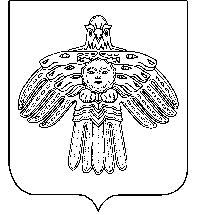 «Койгорт»муниципальнöй районсаСöвет